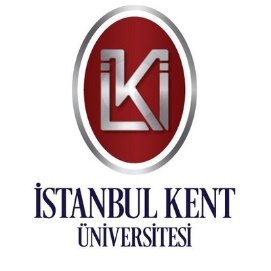 T.C.İSTANBUL KENT ÜNİVERSİTESİLİSANSÜSTÜ EĞİTİM ENSTİTÜSÜTEZSİZ YÜKSEK LİSANS BİTİRME PROJESİ DEĞERLENDİRME FORMUT.C.İSTANBUL KENT ÜNİVERSİTESİLİSANSÜSTÜ EĞİTİM ENSTİTÜSÜTEZSİZ YÜKSEK LİSANS BİTİRME PROJESİ DEĞERLENDİRME FORMUÖĞRENCİNİN ADI SOYADIÖĞRENCİNİN ADI SOYADIÖĞRENCİ NOÖĞRENCİ NOT.C. KİMLİK NOT.C. KİMLİK NOPROGRAM ADIPROGRAM ADIPROGRAM TÜRÜPROGRAM TÜRÜDANIŞMANIN ÜNVANI ADI SOYADIDANIŞMANIN ÜNVANI ADI SOYADITARİHTARİHTEZSİZ YÜKSEK LİSANS BİTİRME PROJESİ BAŞLIĞITEZSİZ YÜKSEK LİSANS BİTİRME PROJESİ BAŞLIĞITEZSİZ YÜKSEK LİSANS BİTİRME PROJESİ BAŞLIĞIDEĞERLENDİRMELERDEĞERLENDİRMELERDEĞERLENDİRMELERÇalışmanın bir “tezi” var mı? Tezin amacı/problemi/araştırma soruları/hipotezleri ifade edilmiş mi?Çalışmanın bir “tezi” var mı? Tezin amacı/problemi/araştırma soruları/hipotezleri ifade edilmiş mi?Çalışmanın bir “tezi” var mı? Tezin amacı/problemi/araştırma soruları/hipotezleri ifade edilmiş mi?(___) EVET       (___) HAYIR(___) EVET       (___) HAYIR(___) EVET       (___) HAYIRTezin başlığı ile içeriği uyumlu mu?Tezin başlığı ile içeriği uyumlu mu?Tezin başlığı ile içeriği uyumlu mu?(___) EVET       (___) HAYIR(___) EVET       (___) HAYIR(___) EVET       (___) HAYIRAraştırılan konu özgün mü? Tezin teorik, pratik, metodolojik bir katkısı var mı?Araştırılan konu özgün mü? Tezin teorik, pratik, metodolojik bir katkısı var mı?Araştırılan konu özgün mü? Tezin teorik, pratik, metodolojik bir katkısı var mı?(___) EVET       (___) HAYIR(___) EVET       (___) HAYIR(___) EVET       (___) HAYIRTezin yapısı (özet, giriş, olması gereken bölümler, çıkarılması gereken bölümler vs.) uygun şekilde oluşturulmuş mu?Tezin yapısı (özet, giriş, olması gereken bölümler, çıkarılması gereken bölümler vs.) uygun şekilde oluşturulmuş mu?Tezin yapısı (özet, giriş, olması gereken bölümler, çıkarılması gereken bölümler vs.) uygun şekilde oluşturulmuş mu?(___) EVET       (___) HAYIR(___) EVET       (___) HAYIR(___) EVET       (___) HAYIRKullanılan dil akademik mi? Yazım kurallarına uyulmuş mu?Kullanılan dil akademik mi? Yazım kurallarına uyulmuş mu?Kullanılan dil akademik mi? Yazım kurallarına uyulmuş mu?(___) EVET       (___) HAYIR(___) EVET       (___) HAYIR(___) EVET       (___) HAYIRAraştırılan konuya ilişkin kaynakça yeterli ve güncel mi? Kaynak incelemesi “eleştirel” bir tarzda yapılmış mı? Metinde olup da kaynakçada gösterilmeyen (veya tersi) eser var mı?Araştırılan konuya ilişkin kaynakça yeterli ve güncel mi? Kaynak incelemesi “eleştirel” bir tarzda yapılmış mı? Metinde olup da kaynakçada gösterilmeyen (veya tersi) eser var mı?Araştırılan konuya ilişkin kaynakça yeterli ve güncel mi? Kaynak incelemesi “eleştirel” bir tarzda yapılmış mı? Metinde olup da kaynakçada gösterilmeyen (veya tersi) eser var mı?(___) EVET       (___) HAYIR(___) EVET       (___) HAYIR(___) EVET       (___) HAYIRAraştırma sonuçları tezin amacı/problemi/soruları çerçevesinde yorumlanmış mıdır?Araştırma sonuçları tezin amacı/problemi/soruları çerçevesinde yorumlanmış mıdır?Araştırma sonuçları tezin amacı/problemi/soruları çerçevesinde yorumlanmış mıdır?(___) EVET       (___) HAYIR(___) EVET       (___) HAYIR(___) EVET       (___) HAYIRTezin sözlü savunmasında aday yeterli mi? Tezine ve konusuna hakim mi?Tezin sözlü savunmasında aday yeterli mi? Tezine ve konusuna hakim mi?Tezin sözlü savunmasında aday yeterli mi? Tezine ve konusuna hakim mi?(___) EVET       (___) HAYIR(___) EVET       (___) HAYIR(___) EVET       (___) HAYIRDanışmanlığımda hazırlanan bu bitirme projesi tarafımca incelenmiş ve (___) Başarılı / (___) Başarısız olarak değerlendirilmiştir.DANIŞMANIN ÜNVANI / ADI SOYADI:İMZASI:Danışmanlığımda hazırlanan bu bitirme projesi tarafımca incelenmiş ve (___) Başarılı / (___) Başarısız olarak değerlendirilmiştir.DANIŞMANIN ÜNVANI / ADI SOYADI:İMZASI:Danışmanlığımda hazırlanan bu bitirme projesi tarafımca incelenmiş ve (___) Başarılı / (___) Başarısız olarak değerlendirilmiştir.DANIŞMANIN ÜNVANI / ADI SOYADI:İMZASI:*Bu form her jüri üyesi her bitirme projesi için danışman tarafından doldurulmalıdır. *Bu form her jüri üyesi her bitirme projesi için danışman tarafından doldurulmalıdır. *Bu form her jüri üyesi her bitirme projesi için danışman tarafından doldurulmalıdır. 